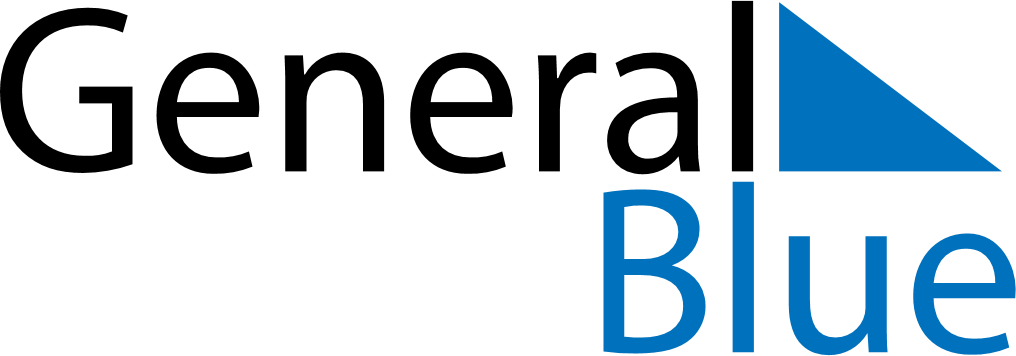 March 2022March 2022March 2022March 2022March 2022March 2022South KoreaSouth KoreaSouth KoreaSouth KoreaSouth KoreaSouth KoreaSundayMondayTuesdayWednesdayThursdayFridaySaturday12345Independence Movement Day678910111213141516171819202122232425262728293031NOTES